«Учительская газета» от 19 июня 2018г.Какие меры ответственности предусмотрены законом для лиц, совершивших нарушения при проведении ЕГЭ? Кто и в какие сроки такие меры может применить?Рособрнадзор подготовил Рекомендации по организации работы органов государственной власти субъектов Российской Федерации по предупреждению нарушений требований законодательства при подготовке к проведению государственной итоговой аттестации по программам среднего общего образования в форме единого государственного экзамена (ГИА) (направлены письмом Минобрнауки России от 15.02.2017 г. №05-58) (далее - Рекомендации).
Рекомендациями отмечено, что основой принятия предупреждающих мер должен являться анализ результатов ГИА предыдущих лет, анализ работы предметных и конфликтной комиссии, дополнительный просмотр видеозаписей хода проведения ГИА.  При выявлении каких-либо нарушений с лиц, причастных к нарушениям порядка проведения ГИА, берутся объяснительные. В случае подтверждения нарушений порядка проведения ГИА Рособрнадзор рекомендует следующее:
- к лицам, допустившим нарушения порядка проведения ГИА, должны быть применены меры административного (ч. 4 ст. 19.30 Кодекса РФ                                                      об административных правонарушениях (далее - КоАП РФ) и дисциплинарного характера (ст. 192-195 Трудового кодекса РФ (далее - ТК РФ). Так, например, в соответствии с ч. 4 ст. 19.30 КоАП РФ умышленное искажение результатов ГИА, а равно нарушение установленного законодательством об образовании порядка проведения ГИА влечет наложение административного штрафа на граждан в размере от трех тысяч до пяти тысяч рублей; на должностных лиц - от двадцати тысяч до сорока тысяч рублей; на юридических лиц - от пятидесяти тысяч до двухсот тысяч рублей. А согласно ст. 192 ТК РФ за совершение дисциплинарного проступка могут быть применены следующие дисциплинарные взыскания: замечание; выговор; увольнение по соответствующим основаниям.
      -результаты участников ГИА должны быть пересмотрены и (или) аннулированы;
       -должны быть направлены письма о результатах анализа в образовательные организации высшего образования, где обучаются данные участники ГИА;
      -результаты анализа должны быть рассмотрены на заседаниях межведомственной коллегии органов исполнительной власти субъектов РФ, задействованных при проведении ГИА;
      -при выявлении нарушений в части работы предметной комиссии из состава предметной комиссии должны быть исключены эксперты, допустившие необъективное оценивание;-при выявлении нарушений в части работы конфликтной комиссий из нее исключаются члены, допустившие неоправданное повышение баллов по поданным апелляциям участников;- при выявлении нарушений организации работы ППЭ рекомендуется отстранить от работы в рамках организации и проведения ГИА руководителя и организаторов ППЭ либо произвести ротацию кадров между ППЭ;
          - при выявлении нарушений организации работы РЦОИ рекомендуется пересмотреть должностные инструкции работников РЦОИ, рассмотреть возможность усиления информационной безопасности при проведении ГИА.
           В Рекомендациях обращено внимание на установленные действующим законодательством сроки привлечения к административной ответственности со ссылкой на письмо Рособрнадзора от 11.07.2016 г. №02-280 «О перепроверке экзаменационных работ отдельных категорий обучающихся»: срок привлечения к административной ответственности, предусмотренный ч. 4 ст. 19.30 КоАП РФ, составляет 3 месяца со дня совершения правонарушения.  Кроме того, Рособрнадзор не рекомендует в состав предметных комиссий по учебным предметам включать экспертов, оценка работ которых не совпала с результатами дополнительных проверок (федеральных, межрегиональных перекрестных, региональных) более чем на 80%.В случае получения в результате проверки информации о нарушении законодательства Российской Федерации, содержащем признаки противоправного деяния, соответствующая информация направляется в компетентные органы. Согласно ч. 9 ст. 47 Федерального закона от 29.12.2012 г. №273-ФЗ «Об образовании в Российской Федерации» педагогическим работникам образовательных организаций, участвующим по решению уполномоченных органов исполнительной власти в проведении единого государственного экзамена (далее - ЕГЭ) в рабочее время и освобожденным от основной работы на период проведения ЕГЭ, предоставляются гарантии и компенсации, установленные трудовым законодательством и иными актами, содержащими нормы трудового права. Педагогическим работникам, участвующим в проведении ЕГЭ, выплачивается компенсация. Размер и порядок выплаты указанной компенсации устанавливаются субъектом РФ за счет бюджетных ассигнований бюджета субъекта РФ, выделяемых на проведение ЕГЭРособрнадзор в своем письме от 26.05.2016 г. №02-226 обращал внимание, что приказом Минобрнауки России от 25.12.2013 г. №1394 утвержден Порядок проведения государственной итоговой аттестации по образовательным программам основного общего образования, согласно п. 13 которого органы исполнительной власти субъектов РФ, осуществляющие государственное управление в сфере образования, обеспечивают проведение основного государственного экзамена, в том числе посредством определения состава руководителей и организаторов пунктов проведения экзаменов, уполномоченных представителей государственных экзаменационных комиссий, технических специалистов, специалистов по проведению инструктажа и обеспечению лабораторных работ, ассистентов для лиц с ограниченными возможностями здоровья. При этом предлагалось учитывать, что пунктом 2.3 Особенностей режима рабочего времени и времени отдыха педагогических и иных работников организаций, осуществляющих образовательную деятельность (утверждены приказом Минобрнауки России от 11.05.2016 г. №536), предусмотрена возможность выполнения учителями с письменного согласия дополнительных видов работ, непосредственно связанных с образовательной деятельностью, на условиях дополнительной оплаты.Пример нормативного документа, устанавливающего соответствующие компенсации, - Положение о размерах и порядке выплаты компенсации за работу по подготовке и проведению ЕГЭ в Ставропольском крае педагогическим работникам, привлекаемым к его проведению (утверждено постановлением Правительства Ставропольского края от 9.10.2012 г. №374-п). Перечень привлекаемых к проведению ЕГЭ работников в названном Положении широк и включает в себя даже, например, тифлопереводчиков.
Положение устанавливает фиксированный размер выплат. Например, согласно п. 6 Положения член конфликтной комиссии получает за час работы 85,65 рубля; эксперт предметной комиссии - 17,13 рубля за одну проверенную экзаменационную работу; организатор в аудитории пункта проведения ЕГЭ - 300 рублей за день работыДолжна ли производиться дополнительная оплата учителю, участвующему в проведении ЕГЭ? Если да, то на основании какого документа?Татьяна Погорелова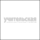 